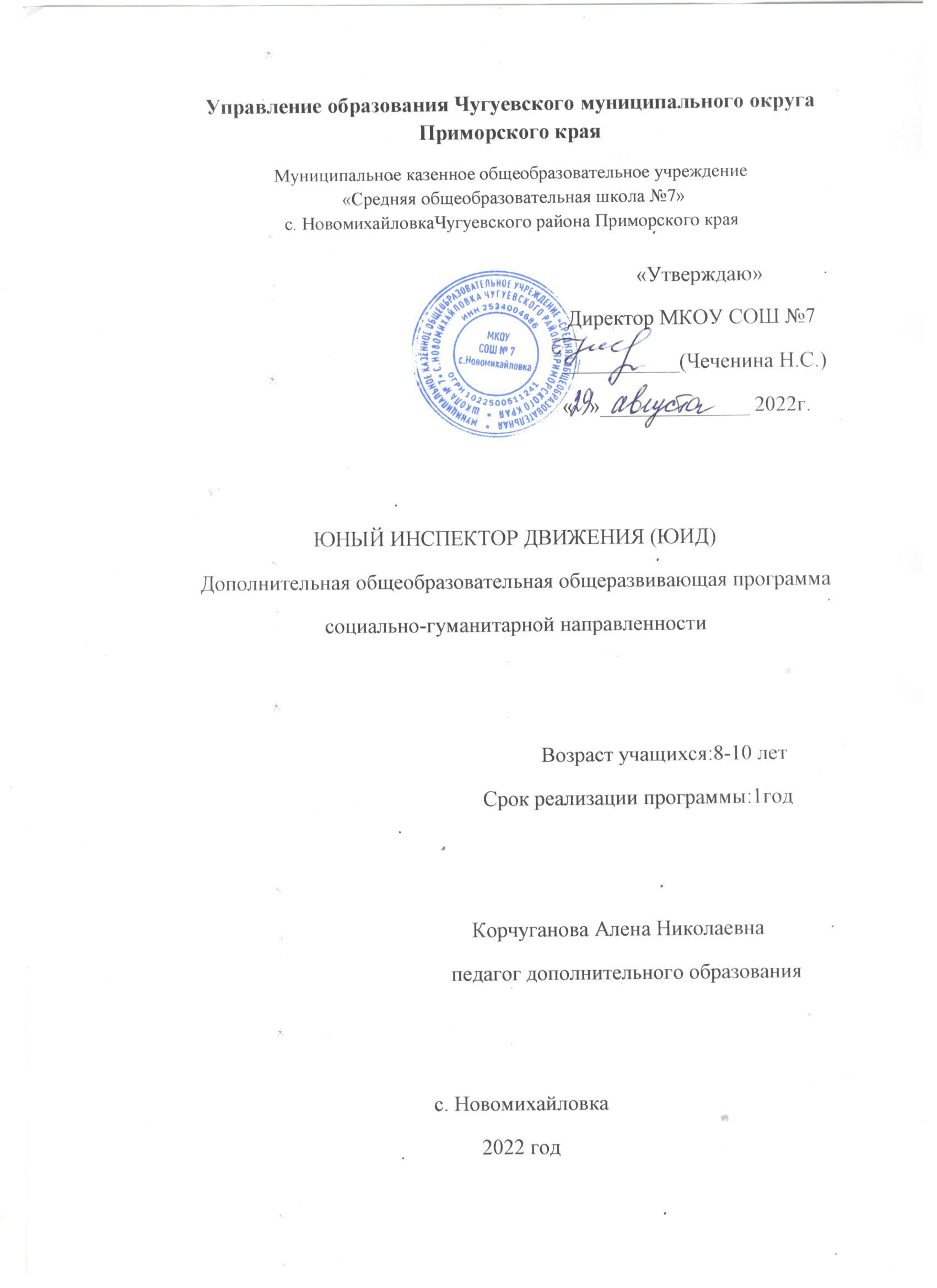 Раздел № 1. ОСНОВНЫЕ ХАРАКТЕРИСТИКИ ПРОГРАММЫ1.1 Пояснительная запискаАктуальность программы         Актуальность и практическая значимость профилактики детского дорожно-транспортного травматизма обусловлена высокими статистическими показателями ДТП с участием детей и подростков. Анализ детского дорожно-транспортного травматизма показывает, что основной причиной является низкая культура участников дорожного движения. Обучающиеся не обладают навыками поведения в транспортной среде, не умеют правильно оценить и предвидеть развитие дорожных ситуаций, последствий нарушения правил дорожного движения.         Данная Программа направлена на формирование у детей культуры поведения на дорогах, гражданской ответственности и правового самосознания, отношения к своей жизни и к жизни окружающих как к ценности. Программа позволяет сформировать совокупность устойчивых форм поведения на дорогах, в общественном транспорте, в случаях чрезвычайных ситуаций, а также умений и навыков пропагандисткой работы.          Программа является современным педагогическим средством формирования социальной компетентности обучающихся в вопросах безопасности жизнедеятельности. Программа предусматривает работу в трех направлениях: знакомство с историей ГИБДД и ПДД, развитие практических навыков и применение их в реальной жизни. Направленность программы: программа «Юные инспектора движения (ЮИД)» имеет социально-гуманитарную направленность. Программа предназначена для всех желающих изучать правила безопасного поведения на дорогах и оказания первой помощи в процессе систематических занятий.Уровень освоения: общекультурный, базовый.Отличительные особенности: программа построена по принципу от «простого к сложному» и углубления теоретических знаний и практических умений. Возможность учащихся общаться с сотрудниками ГИБДД, принимать участие в школьных, городских и Всероссийских акциях. Беседовать и играть на данную тему в непринужденной обстановке производит на детей более сильное впечатление, чем традиционный урок. В атмосфере общего творчества все усваивается намного легче, поэтому полезно устраивать конкурсы рисунков, буклетов и создавать проблемные ситуации. Содержание занятий, объем и интенсивность нагрузок зависят от возраста и физического состояния здоровья обучающихся.Возраст детей, участвующих в реализации программы: 8-10 лет (по желанию детей)Формы организации детского коллектива: работа с классом и в малых группах, начиная с любого года обучения.Сроки реализации программы:1 год (34 часа – 1 час в неделю)1.2 Цель и задачи программы:Цель программы: создание условий для формирования у обучающихся культуры безопасного поведения на дорогах, в общественном транспорте, в случаях чрезвычайных ситуациях, а также навыков пропагандисткой работы.Задачи программы:Воспитательные:     1.Воспитывать чувство ответственности, культуры безопасного поведения на дорогах и улицах.        2. Формировать у учащихся потребности в охране жизни и здоровья.3.Вырабатывать у учащихся культуру поведения в транспорте и дорожную этику.Развивающие:1.Развивать у учащихся умение ориентироваться в дорожно-    транспортной ситуации.2.Способствовать поиску новых форм агитации и пропаганды ПДД, через социальное   партнерство с   ГИБДД и другими детскими учреждениями.Обучающие:1.Формировать у обучающихся потребность в изучении правил дорожного движения и осознанное к ним отношение.2. Создать условия для саморазвития, самопознания, самореализации личности.3.Обучать способам оказания самопомощи и первой медицинской помощи.1.3 Содержание программыУчебный план 2021-2022 года обученияСодержание учебного плана 1 года обученияРаздел 1: Введение: юные инспектора дорожного движения              Цели, задачи кружка ЮИД. Утверждение программы. История движения ЮИД. Основные направления работы отряда ЮИД. Структура и организация работы отряда ЮИД. Обязанности и права юного инспектора движения. Атрибуты юного инспектора движения: значок, одежда, стенд. Краткий анализ ситуации дорожно-транспортного травматизма, позиция людей по отношению к соблюдению ПДД, убеждение детей в необходимости знать законы улиц и дорог, обеспечивая этим свою безопасность. Вводный инструктаж перед проведением занятий. Практика: Изготовление плана-карты безопасного маршрута из дома в школу и обратно. Оформление стенда.Раздел 2: Культура поведения пешехода, пассажира, водителя 	Меры ответственности пешеходов и водителей за нарушение ПДД. Транспортная культура. Современный транспорт - зона повышенной опасности. Причины транспортных аварий. Опасности при посадке в транспорт и высадке из него, при торможении, при аварийной ситуации. Ношение на верхней одежде светоотражающие элементы.Основные требования к пешеходам: знание правил дорожного движения, дисциплинированность, самообладание, умение психологически переключиться на зону повышенной опасности, умение предвидеть и избегать опасности.Правила поведения в общественном и индивидуальном транспорте. Правила поведения при аварийной ситуации. Профилактика ДТП.  Традиционно-массовые мероприятия.Решение задач, карточек по ПДД.  Встречи с инспектором ГИБДД по практическим вопросам.Разработка викторин по ПДД в уголок.Выпуск тематических стенгазет.Проведение занятия в начальной школе «Азбука дороги», «Сами не видят, а другим говорят».Помощь начальным классам в создании схемы «Безопасный путь: Дом-школа-дом».Подготовка и проведение месячника по ПДД (по особому плану).Выступление в классах по пропаганде ПДД.Участие в различных конкурсах по ПДД (конкурсы рисунков, плакатов, стихов…)Раздел 3: Дети и проблемы дорожной безопасности. ДТП.       Определение ДТП. Причины попадания детей в ДТП. Состояние дорожно-транспортного травматизма среди детей. Последствия ДТП. Разбор конкретных ДТП.Дорожные ловушки: закрытого обзора; отвлечения внимания; «пустынная улица»; пешеход на проезжей части улицы; зона остановки автобуса; на пешеходном переходе; на углу перекрёстка; возле дома; пешеход, идущий вдоль проезжей части. Места перехода проезжей части. Правила движения пешеходов вдоль дорог.Движение обучающихся по тротуарам и пешеходным переходам. Наша дорога в школу. Правила пользования транспортом. Правила перехода улицы после выхода из транспортных средств.Практика: Решение ситуационных задач по теме. Рейды по выявлению школьников, нарушающих правила дорожного движения. Рассмотрение итогов. 	Раздел 4: Дорожные знаки      Первые дорожные знаки. Назначение и роль дорожных знаков в регулировании дорожного движения. Современные дорожные знаки и их группы. Предупреждающие знаки.  Запрещающие знаки. Знаки приоритета. Предписывающие знаки. Информационно-указательные знаки. Знаки сервиса. Знаки дополнительной информации. Случаи, когда значения временных дорожных знаков противоречат указаниям стационарных знаков. Места установки дорожных знаков.Практика: Изготовление макетов дорожных знаков.Раздел 5: Светофор         Появление светофора на дорогах. Виды светофоров. Сигналы светофоров.Значениекруглыхсигналовсветофора выполненных в виде стрелок. Пешеходные светофоры для велосипедистов. Светофоры для регулирования движения через железнодорожные переезды. Переход дороги по сигналам светофора. При отсутствии светофораРаздел 7: Дорожная разметка      Дорожная разметка как способ регулирования дорожного движения. Виды разметки. Горизонтальная разметка и ее назначение. Вертикальная разметка и ее назначение. Пользование разметкой, ориентирование в движении. Расположение транспортных средств на проезжей части. Интервал и дистанция. Полоса торможения и разгона.Практика: Встречи с инспектором ГИБДД. Раздел 8: Правила езды на велосипеде, мопеде, мотоцикле и скутере.        История создания велосипедов. Велосипед как транспортное средство. Виды велосипедов. Обязанности водителей велосипедов, мопедов, мотоциклов, скутеров. Езда на велосипеде, технические требования, предъявляемые к велосипеду. Экипировка. Правила движения велосипедистов. Подача предупредительных сигналов велосипедистом световыми приборами и рукой. Дополнительные требования к движению велосипедистов: Правила проезда велосипедистами нерегулируемых перекрестков. Основные виды нарушений ПДД велосипедистами и мотоциклистами. Ответственность за допущенные нарушения. Правила проезда велосипедистами пешеходного перехода Движение групп велосипедистов.Практика:Составление памятки: «Юному велосипедисту».Раздел 9: Первая доврачебная медицинская помощь     Оказание первой доврачебной медицинской помощи.Раздел 10: Железнодорожный переезд      На железной дороге. Обучение пользованию железнодорожными переходами. Оборудование железнодорожных переездов. Правила перехода и переезда через железнодорожные пути.Раздел 11: Дорожные ситуации       Сигналы водителя. Скорость автомобилей.  Ситуации «закрытого обзора», условия ограниченной видимости проезжей части. Тормозной и остановочный путь.Просмотр и обсуждение фильма «Дорога без опасности». Практика:Выступление агитбригады в начальной школе и в дошкольной группе, с раздачей красочных буклетов «Безопасная дорога».1.4 Планируемые результатыЛичностные результаты:Обучающийся будет положительно относиться к здоровому образу жизни, уважительно относиться к другим участникам дорожного движения; осознавать ответственность за свои поступки. Знать основные части улицы и дороги, общие правила ориентации, правила перехода улиц и дорог; знать название, назначение и возможные места установки изученных дорожных знаков; определять наиболее опасные участки улиц и дорог, где не следует переходить улицу, знать название, назначение дорожных знаков и места их установки; знать значение сигналов светофоров, знать правила безопасного поведения на городских улицах и загородных дорогах; самостоятельно определять места для безопасного перехода улиц и дорог, входить и выходить из общественного транспорта, знать где разрешено школьникам кататься на велосипедах, знать правила безопасного поведения школьников при движении группой и колонной на улице ,безопасно переходить улицу и дорогу самостоятельно и с группой школьников, уметь разбираться в видах дорожных знаков, оказывать первую доврачебную помощь, знать и выполнять правила безопасного поведения пешеходов, знать правила поведения пассажиров и пешеходов, знать основы безопасности при езде на велосипеде (скутере).У обучающегося будет сформированы этические чувства, прежде всего доброжелательность и эмоционально-нравственная отзывчивость;система ценностных отношений к себе, другим участникам образовательного процесса, самому образовательному процессу и его результатам, навыки сотрудничества в разных ситуациях, способность к самооценке.Метапредметные результаты:Обучающийся будет знатькак планировать свои действия в соответствии с поставленной задачей и условиями ее реализации, в том числе во внутреннем плане; адекватно воспринимать предложения и оценку учителей, товарищей, родителей и других людей, правила поведения на улице, в транспорте, как выполнить буклет.Обучающийся приобретёт познавательную инициативу в учебном сотрудничестве; самостоятельность адекватно оценивать правильность выполнения действия и вносить необходимые коррективы в исполнение как по ходу его реализации, так и в конце действия, осуществлять поиск необходимой информации для выполнения внеучебных заданий с использованием учебной литературы; осознанно и произвольно строить сообщения в устной и письменной форме;Предметные результаты:Обучающийся будет знать:- название, назначение и расположение на дорогах дорожных знаков, дорожной разметки;- дорожную разметку на проезжей части ив местах остановок маршрутныхТранспортных средств;- условия, обеспечивающие безопасность пешеходу на дорогах в населённыхпунктах и вне населённых пунктов (загородных дорогах);- опасные и безопасные для пешеходов участки дорог в микрорайоне или городе в целом;- значение сигналов светофора для транспорта и пешеходов;- виды автомашин специального назначения и особенность их движения;- положения регулировщика, соответствующие сигналам светофора для участников дорожного движения;- виды перекрёстков;- значения сигналов, подаваемых водителями транспортных средств: звуковые, световые, рукой;Обучающийся будет уметь:- выбирать безопасные места и определять условия, обеспечивающие безопасность при переходе проезжей части -дороги, железнодорожного переезда;- определять виды перекрёстков в районе расположения школы, дома;- пользоваться общественным транспортом, выполняя правила безопасногоповедения пассажиров при входе, выходе и во время движения, находясь в салоне общественного транспорта;- выполнять условия, обеспечивающие безопасность, на остановке маршрутных транспортных средств;- выполнять требования сигналов регулировщика и водителей транспортныхсредств;- читать информацию по дорожным знакам, оценивать дорожную ситуацию;- оказывать первую медицинскую помощь пострадавшему.РАЗДЕЛ № 2. ОРГАНИЗАЦИОННО-ПЕДАГОГИЧЕСКИЕ УСЛОВИЯМетодическое:1.«Правила дорожного движения для будущих водителей»-Усачев А.А.,2011г.2. Разработки проведения различных игр, конкурсов, викторин, театрализованных представлений.3. Правила дорожного движения в школе для 1-4кл4.Методические рекомендации по организации профилактики детского дорожно-транспортного травматизма».5.Методические рекомендации по организации деятельности отряда «ЮИД».8.Тесты по ПДД для проверки знаний учащихся 1-4 классов.2.1 Условия реализации программы:1. Материально-техническое обеспечение:--ноутбук;- DVD — проигрыватель;-плакаты по ПДД;-муляжи светофоров, автомобилей;-настольные игры по ПДД;-набор дорожных знаков;-диски по ПДД;-информационный стенд по ПДД;-видеоматериалы для проведения пропаганды изучения ПДД в начальных классах.;-переносной мультимедийный проектор, экран, ноутбук.2.2 Учебно-методическое и информационное обеспечение:Интернет- ресурсы:1. httpV/минобрнауки.рф/проекты/безопасность-детей-на-дорогах2. Ы1р://минобрнауки.рф/документы/4960Программа разработана в соответствии со следующими законами и нормативными документами, регламентирующими деятельность по профилактике детского дорожно-транспортного травматизма и пропаганде безопасности дорожного движения:Федеральный закон «О безопасности дорожного движения» (в последней редакции);Федеральный закон «Об основах системы профилактики безнадзорности и правонарушений несовершеннолетних» от 21.05.1999 г.;Правила дорожного движения РФ (в последней редакции);Комментарии к Правилам дорожного движения Российской Федерации;Список литературыДЛЯ ПЕДАГОГА1. Зайцева О.В., Карпова Е.В. На досуге. Игры в школе, дома, во дворе. Популярное пособие для родителей и педагогов. - Ярославль: Академия Развития, 1998. 2. Логинова Л.Н. 365 уроков безопасности. М.: Айрис-Пресс, 2000. 3. Суковицин В.И. От городового до инспектора ГИБДД. Иллюстрированная история службы. - М.: Вариант, 2002. 4. Форштат М.Л. Учись быть пешеходом. Учеб.пособие по правилам дорожного движения. – СПб. ИД МиМ1998. 5. Юсин А.А. Я купил велосипед. - М.Молодая гвардия, 1984. 6. Яковлев Ю. Ваши права, дети. – М:Международные отношения, 1992. 7. Федеральный закон «О безопасности дорожного движения», от 10.12.1995 года, № 196-ФЗ. 8. Программа по изучению ПДД и профилактике дорожно-транспортного травматизма 1-11 классы. - Ставрополь:СКИПКРО, 2002. 9. Учителю о правилах дорожного движения. Рекомендации по организации внеклассной работы с детьми по ПДД. – М. Просвещение, 1982. 10. О символах, ритуалах, атрибутах и традициях детской организации. «Проблемы школьного воспитания» № 2/2001, приложение к журналу «Педагогическое обозрение». С. 66. 11. Газета «Добрая дорога детства» 2016, 2017, 2018. ДЛЯ ОБУЧАЮЩИХСЯ1. Авдеева Н.Н., Князева О.Л., Стеркина Р.Б. Безопасность на улицах и дорогах, 1997г.2. Бабина Р.П. О чем говорит дорожный алфавит. Мет. Пособие. М: Издательство АСТ-ЛТД, 1997г.3. Бабина Р.П. Безопасность на улицах и дорогах. Мет. пособие 1-4 кл. М: ООО «Издательство АСТ-ЛТД», 1997г.4. Бабина Р.П. Советы Дяди Степы, 4 кл.,1997.5. Бабина Р.П. Уроки Светофорика, 2 кл.,1997.6. Косой Ю.М. Про дороги и про улицы, 1986г.7. Кузьмина Т.А., Шумилова В.В. Профилактика детского дорожно-транспортного травматизма, Волгоград, Издательство «Учитель», 2007.8. Правила дорожного движения ДНР.9. CD- диск «Правила дорожного движения для школьников». Теория и практика поведения на дороге. Тесты.10.CD- диск «Школа Смешариков». Игра на диске по правилам дорожного движения2.2 Оценочные материалы и формы аттестацииДля отслеживания результативности образовательной деятельности по программе проводятся: педагогическое наблюдение, выполнение практических заданий педагога, анализ на каждом занятии педагогом и обучающимися качества выполнения работ и приобретённых навыков общения, устный и письменный опрос, выполнение тестовых заданий, творческий показ, выставка, конкурс.Итоговый контроль: презентация буклетов «Безопасная дорога».Формы отслеживания и фиксации образовательных результатов: аудиозапись, видеозапись, журнал посещаемости, материал анкетирования и тестирования, методическая разработка, фото. Формы предъявления и демонстрации образовательных результатов: презентация буклетов «Безопасная дорога».2.3 Методические материалыПредлагаю интерактивную форму обучения детей безопасному поведению на дороге как наиболее эффективную и доступную для подрастающего поколения. Данный вид обучения рассматривается на примере использования работы с интерактивными досками, обучения на компьютерных тренажерах.: выступление с театрализованными представлениями, уроки по ПДД с теоретическими и практическими заданиями, в основе которых лежит игровая деятельность, являющаяся одной из форм интерактивного обучения.№ п/пНазвание раздела, темыКоличество часовКоличество часовКоличество часовФормы аттестации/контроля№ п/пНазвание раздела, темыВсегоТеорияПрактикаФормы аттестации/контроля1Знакомство с программой2111.1Культура поведения пешехода, пассажира, водителя321Игра1.2Дети и проблемы дорожной безопасности. ДТП.431Наблюдение2Дорожные знаки.633Игра2.1Светофор211Зачёт2.2Дорожная разметка.211Практическая работа2.3Правила езды на велосипеде, мопеде, мотоцикле, скутере321Наблюдение2.4Первая доврачебная медицинская помощь.321Игра2.4Железнодорожный переезд.321Практическая работа2.5Дорожные ситуации.523ИграИтого:341914